检验检测机构综合监管服务平台评审员网上能力测试用户使用手册建设单位：国家认监委信息中心承建单位：中认网信息技术有限公司日    期：2019年09月人员注册省级评审员注册省级评审员，是指取得省级检验检测机构资质认定评审员资格的人员。省级评审员未在【检验检测综合监管服务平台】或【检验检测统计直报系统】注册账号，需要进行注册新用户。注册新用户访问地址操作说明：访问网址：http://qts.cnca.cn/qts/foundation/identifyvalidator/JungesUserLogon.flow点击界面右上角的“注册新用户”。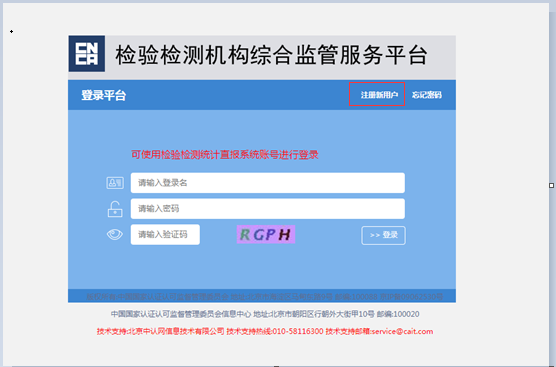 填写注册信息操作说明：点击登陆页面的“注册新用户”链接跳转至注册页面。请填写真实姓名，报名信息默认获取；请填写常用电子邮件，用作接受系统发送邮件地址；密码最少8位数字和字母结合；使用常用手机号作为登录账号；注册账户类型选择“省级评审员”；获取手机验证码。填写完信息，点击提交按钮，进行注册。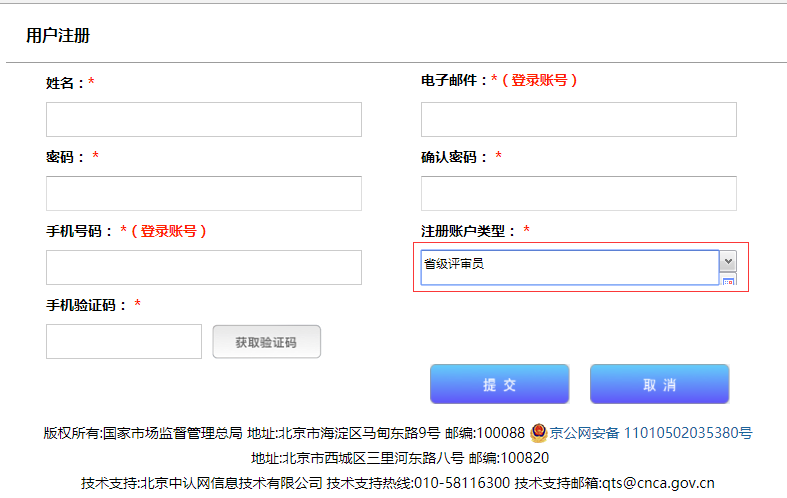 用户存在提示信息如果 “手机号码”在【检验检测综合监管服务平台】或【检验检测统计直报系统】已经存在，则注册失败，注册提示内容如下，可按照提示信息进行操作。该手机号码已在“统计直报系统”注册，您可以直接使用该系统账号进行登录。使用直报账号登陆后，点击菜单“个人信息管理”功能按钮添加对应评审员角色。如忘记用户名请使用“密码找回功能”。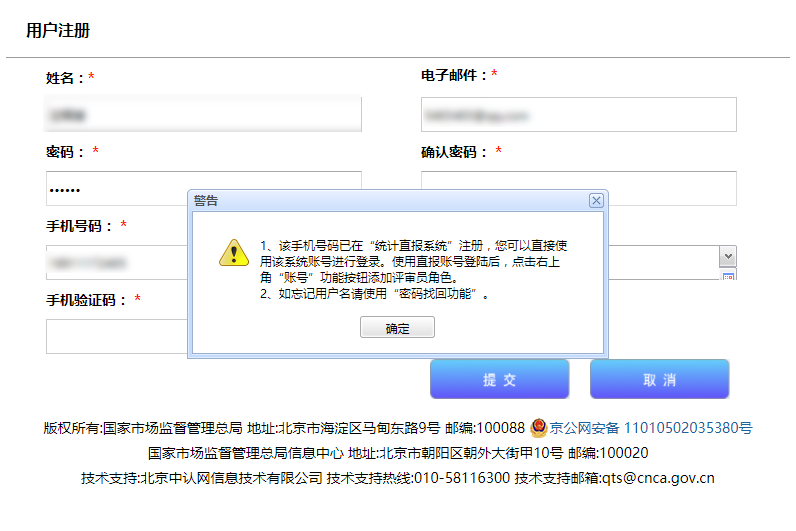 已存在用户添加省级评审员角色参加资质认定评审员网上能力测试的省级评审员，须有“省级评审员”角色，才能报名、考试。系统提供用户自定义角色功能，具体操作如下：点击左侧菜单“个人信息管理”“账号管理”菜单，选择 “省级评审员”，点击提交。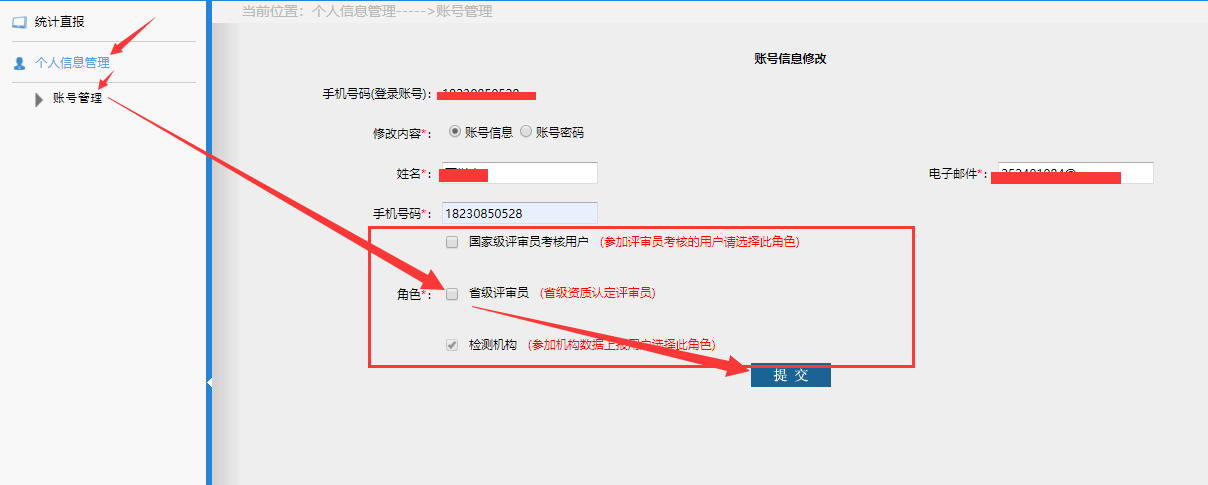 说明：该页面可同步修改姓名、电子邮件、手机号信息。角色只能添加，不能去除，如需修改，请联系系统管理员。能登录系统，但没有“省级评审员”角色原因有两种：新用户注册时，在评审员注册页面中“注册账号类型”未选择“省级评审员”。在系统中已有其他角色，但是没有“省级评审员”角色。国家级评审员注册国家级评审员不支持注册，如检验检测综合监管服务系统中没有国家级评审员用户，请联系北京国实检测技术研究院进行添加国家级评审员。国家级评审员添加省级评审员角色操作说明：系统中已经存在的国家级评审员，如果要上报省级评审员资质信息，请登录系统，点击“个人信息管理”->“账号管理”添加“省级评审员”角色。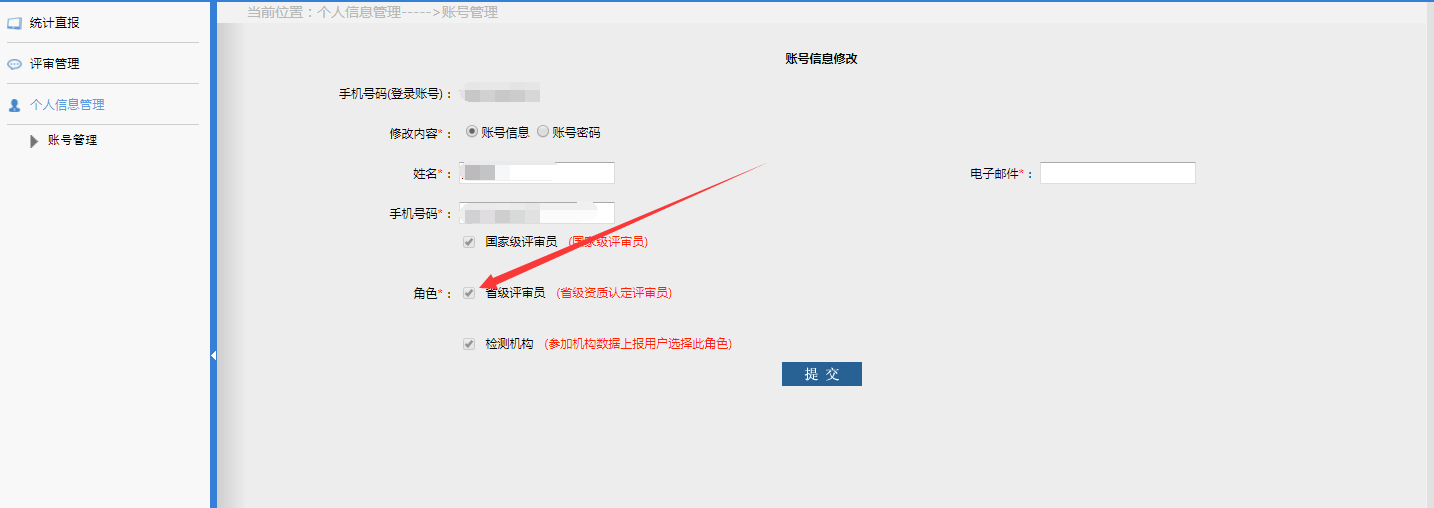 开始报名网上测评报名开始报名图1.登录资质认定评审员系统，评审管理—网上测评报名，进入评审员开始报名页，点击“开始报名”按钮进入图2，保密声明页。图2.勾选“我已阅读并同意遵守保密声明”，点击“我同意”按钮，进入报名填报页面。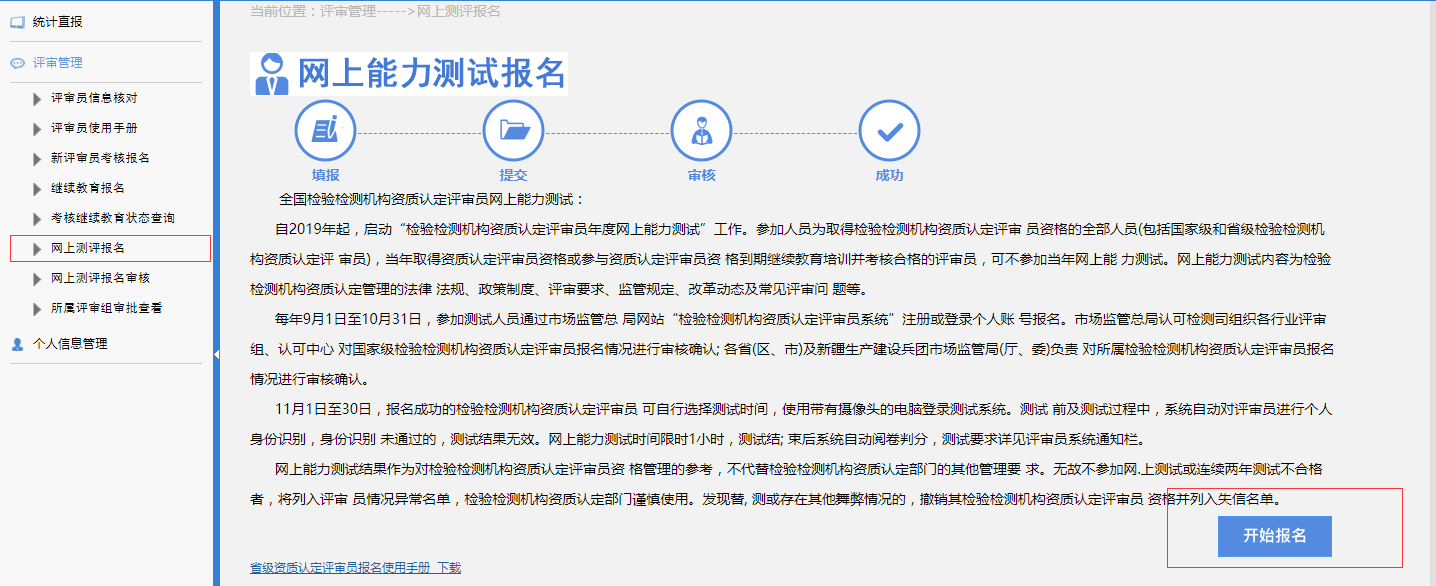 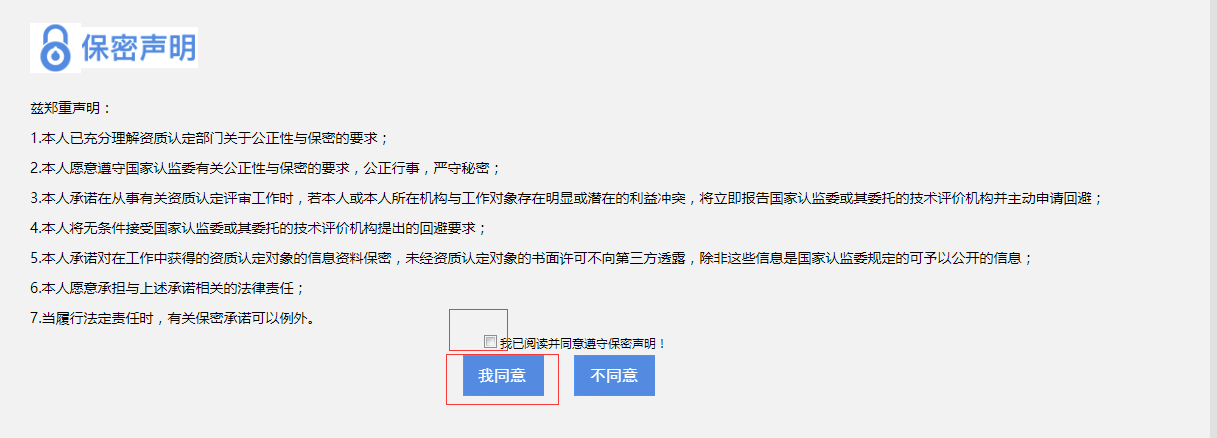 信息填报填报信息分四部分：基本信息、资质信息、业务信息、其它信息：带“*”数据项为必填项；如果您目前是国家级评审员，想要上报省级评审员资质信息，请前往“个人信息管理”功能选择“省级评审员”角色进行提交； 如果您既有“省级评审员”角色，又有“国家级评审员”角色，省级资质信息必须填写，填报信息可以提交至国家级管理单位，也可以提交至省级管理单位； 如果您参加国家级网上测评，填报信息默认展示“国家级资质信息”，资质认定评审员编号、评审员资格初始获得时间、评审员资格有效截止时间、证书状态、 考核确认机关、所属行业评审组信息不可编辑，提交的管理单位只能选择认监委、各行业评审组、认可中心。“其它信息”填写用户的评审经历信息。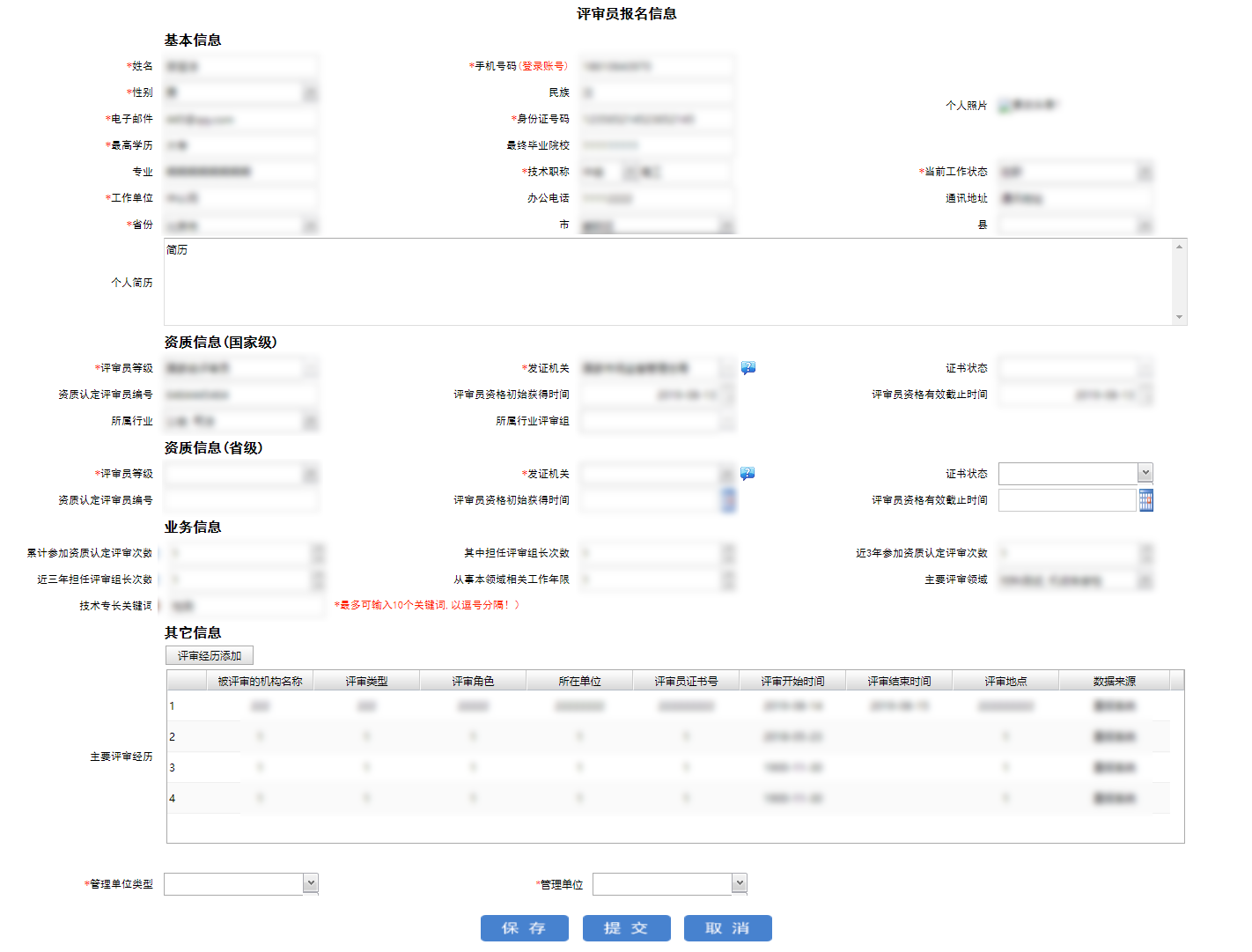 数据提交当前评审员如果只有省级评审员角色，提交数据不需要选择管理单位，数据默认提交至省级资质证书信息发证机关。当前评审员只有国家级评审员角色，提交数据只能提交至国家级管理单位（市场监管总局认可检测司、各行业评审组、认可中心）。既有国家级又有省级评审员角色的用户，提交数据既可以提交至国家级也可以提交至省级管理单位。网上测评报名审核评审员报名保存或提交以后，只能从该列表查看报名状态信息，可以修改报名、撤回报名、开始考试操作。说明：修改报名：用户可以修改草稿、审核退回状态的数据。撤回报名：用户可以撤回推荐单位未审核过的数据。考试入口：报名完成可以进行考试。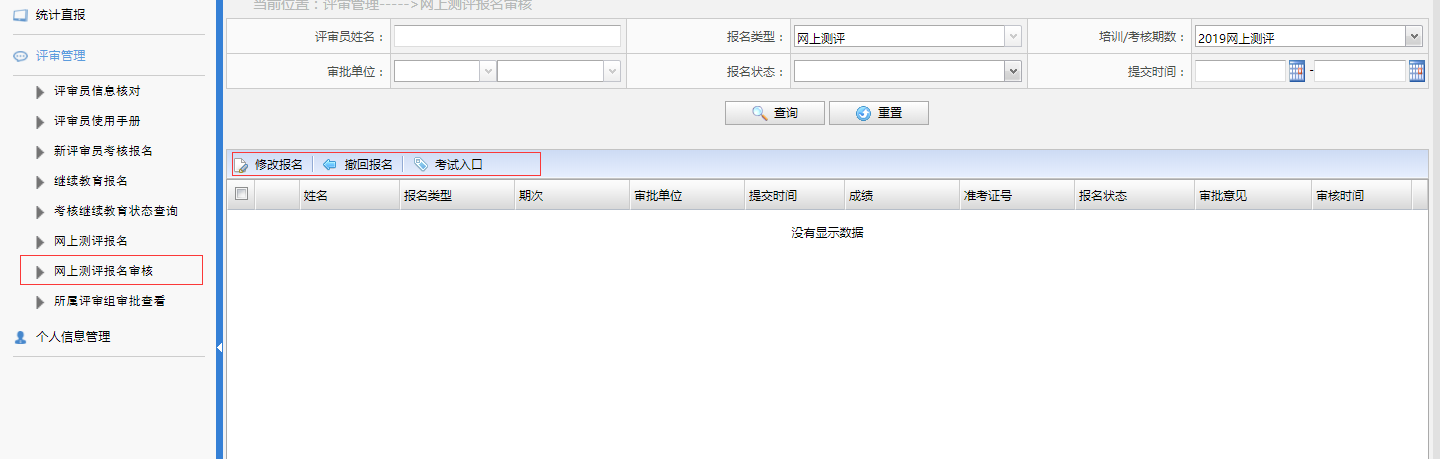 管理单位使用网上测评报名审核报名信息查询市场监管总局认可检测司、各行业评审组、认可中心、各省(区、市)及新疆生产建设兵团市场监管局(厅、委)负责对所属评审员进行审核。管理单位可以通过评审员姓名、报名类型、考核培训期数、审批单位、报名状态、提交时间进行查询当前管理单位管理的评审员信息。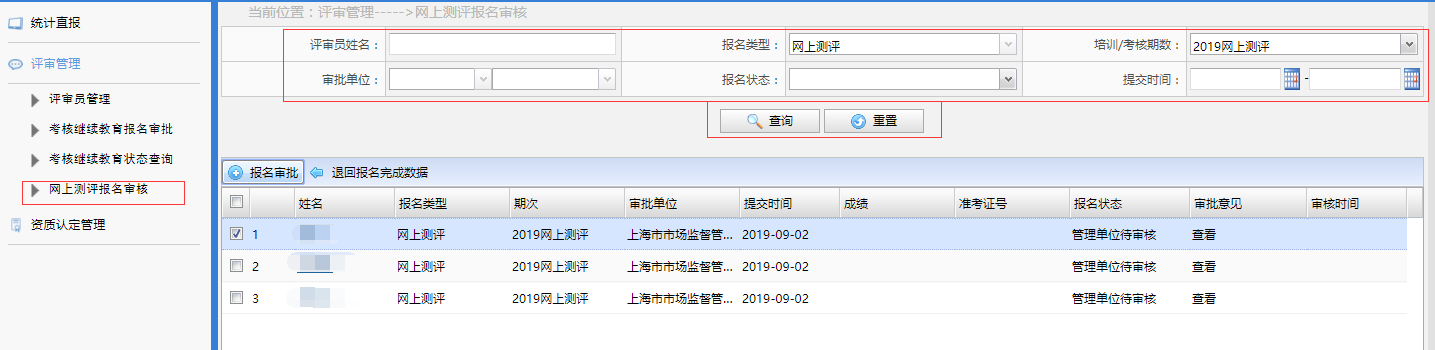 报名信息审核管理单位可以审核数据状态为管理单位待审核的数据，选中数据左侧单个复选框，进行报名审批对单条报名信息进行审核；选中多条数据左侧复选框，可以对所选数据进行批量审核。单条数据审核选择要审批的数据，点击“报名审批”，可以查看当前评审员报名信息，审核通过无需填写审批意见，审批退回需要填写审批意见，审批意见为必填项。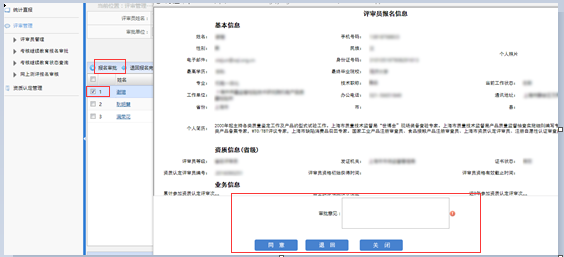 多条数据审核选择要批量审批的数据，点击报名审批，弹出“批量审批”窗口，填写审批意见进行审批。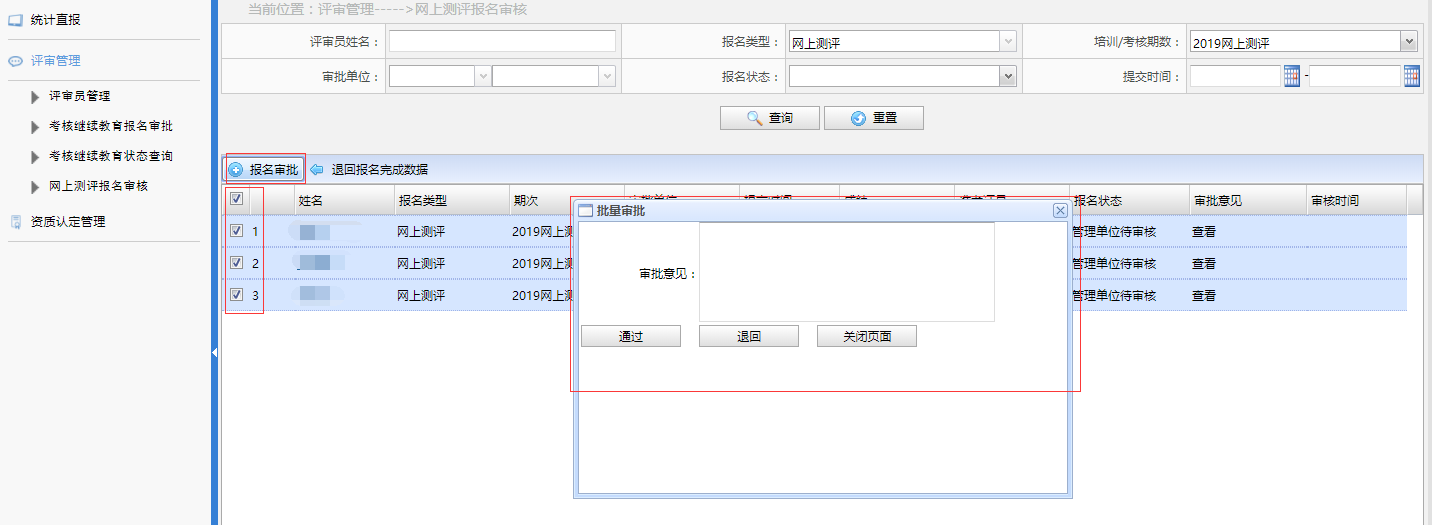 退回报名完成数据评审员报名用户提交数据选择的是市场监管总局认可检测司、各行业评审组、认可中心管理单位，数据状态默认为“报名完成”状态，国家级管理单位无需审核，管理单位如果发现问题数据，需要退回，点击“退回报名完成数据”按钮。各省(区、市)及新疆生产建设兵团市场监管局(厅、委)对审批通过（报名完成）的数据也可以进行退回。数据退回方式支持批量退回。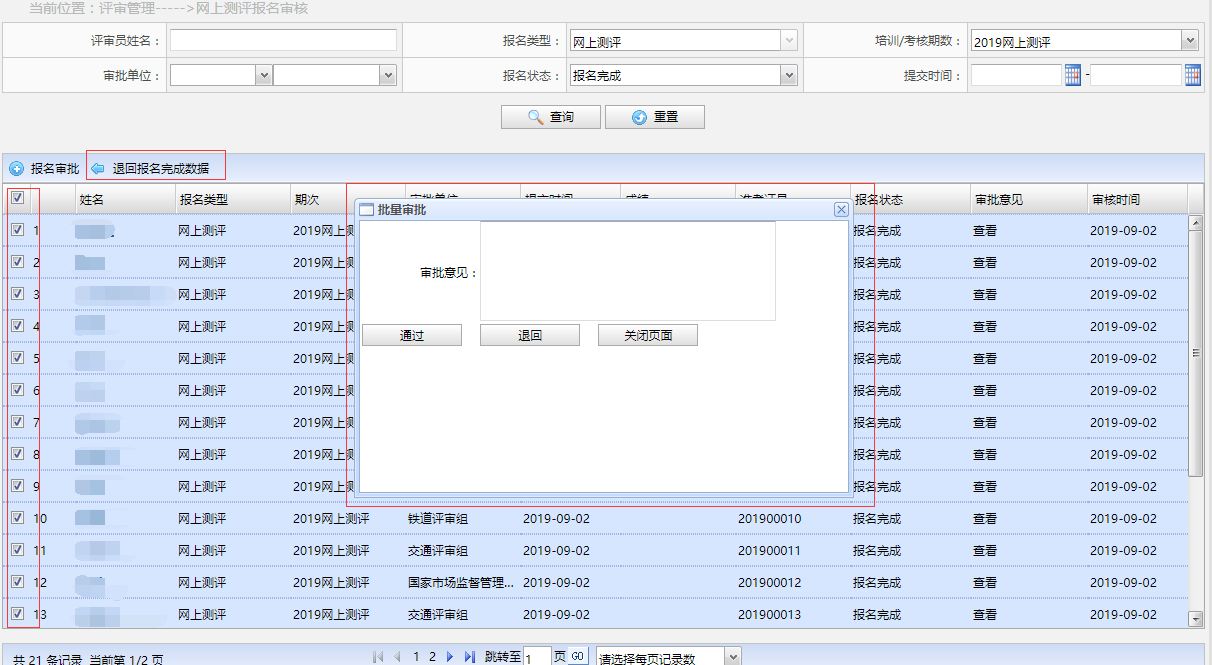 